Конспект занятия по рисованию в нетрадиционной технике на тему: «Осенний лес» с детьми 5–6 летТема занятия по рисованию: «Осенний лес»Возраст детей: 5-6 лет.Интеграция всех образовательных областей.Цель: активизировать и поощрять у детей стремление использовать в работе лист бумаги;Образовательные задачи:- Учить создавать композицию на всём листе бумаги;Развивающие задачи:- Развивать воображение и творческую фантазию посредством создания ярких образов.-Развивать умение дополнять созданную композицию деталями;Воспитательные задачи:- Воспитывать аккуратность в работе с красками;- Воспитывать эстетический вкус;- Воспитывать любовь к природе.Предварительная работа: иллюстраций с изображением осеннего леса; наблюдение за осенними деревьями на участке; чтение художественной литературы; заучивание стихов об осени.Материалы и оборудование: бумага формат А4, листья деревьев разной формы и величины, кисти, салфетка, гуашь, вода, клеёнка;Словарь: пейзаж, отпечаток, багрянец.Ход занятия:Организационный момент: чтение стихов из серии «Деревья» «Берёза»У берёзки ветки тонкие,Ствол её словно платье белое.Вот растёт она на пригорке,Шелестит листвой- с ветром шепчется.«Осинка»У осинки листья нежные,На ветру шуршат, словно бусинки,При тепле они все зелёные,От морозца - БАГРЯНЦЕМ горят.Воспитатель: Ребята, о чем говорится в стихотворениях? (ответы детей)Воспитатель: Правильно о деревьях. А о каких деревьях? (берёзе и осинке)Воспитатель: А как описывает их автор? (если тепло, то листочки осины зелёные, после мороза - багряные)-Мы с вами на участке долго наблюдали за нашими деревьями: видели, как листочки после наступления холодов становятся жёлтыми, красными, оранжевыми, а некоторые так и остались зелёными.-Давайте с вами назовём все яркие краски осени. (Ответы детей)-Назовите слова описывающие красоту осени.Дети: Разноцветная, красивая, листопадная, золотая (и др. ответы детей)Воспитатель: Поэты пишут стихи об осени, рассказывая в них об изменениях в природе, художники изображают осень, рисуя на картинах осенние ПЕЙЗАЖИ. Что такое пейзаж, давайте вспомним (ответы детей) Вот и мы с вами учили и рассказывали стихи об этом времени года. Мы также с вами делали портреты Осени.А сегодня я хочу показать вам, как можно нарисовать пейзаж, изображая осенние деревья, используя ОТПЕЧАТКИ листьев деревьев.ФИЗМИНУТКА:Выросли деревья в поле.Хорошо расти на воле! (Потягивания – руки в стороны)Каждое старается,К небу, к солнцу тянется. (Потягивания руки вверх)Вот подул веселый ветер,Закачались тут же ветки, (Дети машут руками)Даже толстые стволы,Наклонились до земли. (Наклоны вперед)Вправо-влево, взад-вперед –Так деревья ветер гнет. (Наклоны вправо-влево, вперед-назад)Он их вертит, он их крутит.Да когда же отдых будет? (Вращение туловищем)Ветер стих. Взошла луна.Наступила тишина. (Дети садятся за столы)Воспитатель: Для рисования осенних деревьев нам нужно выбрать краски. (Дети выбирают краски для деревьев - красная, жёлтая, оранжевая.)Воспитатель делает показ поэтапной работы:1. нарисовать стволы деревьев и кустов; 2. нанесение краски на скомканный лист бумаги;3. прикладывание окрашенного комка к листу бумаги;4. повтор с использованием другой краски и другого листика (3-4).5.  рисование фона: небо, воздух, земля.Рефлексия:1. Чем сегодня мы с вами занимались? (рисовали деревья)2. Как мы научились рисовать деревья? (отпечатками)3. Как называют картины с изображением природы? (пейзаж)4. Вам понравилось рисовать листьями?5. Сложно рисовать картины?Вы у меня настоящие художники! Молодцы! Давайте полюбуемся нашими осенними пейзажами. Красота.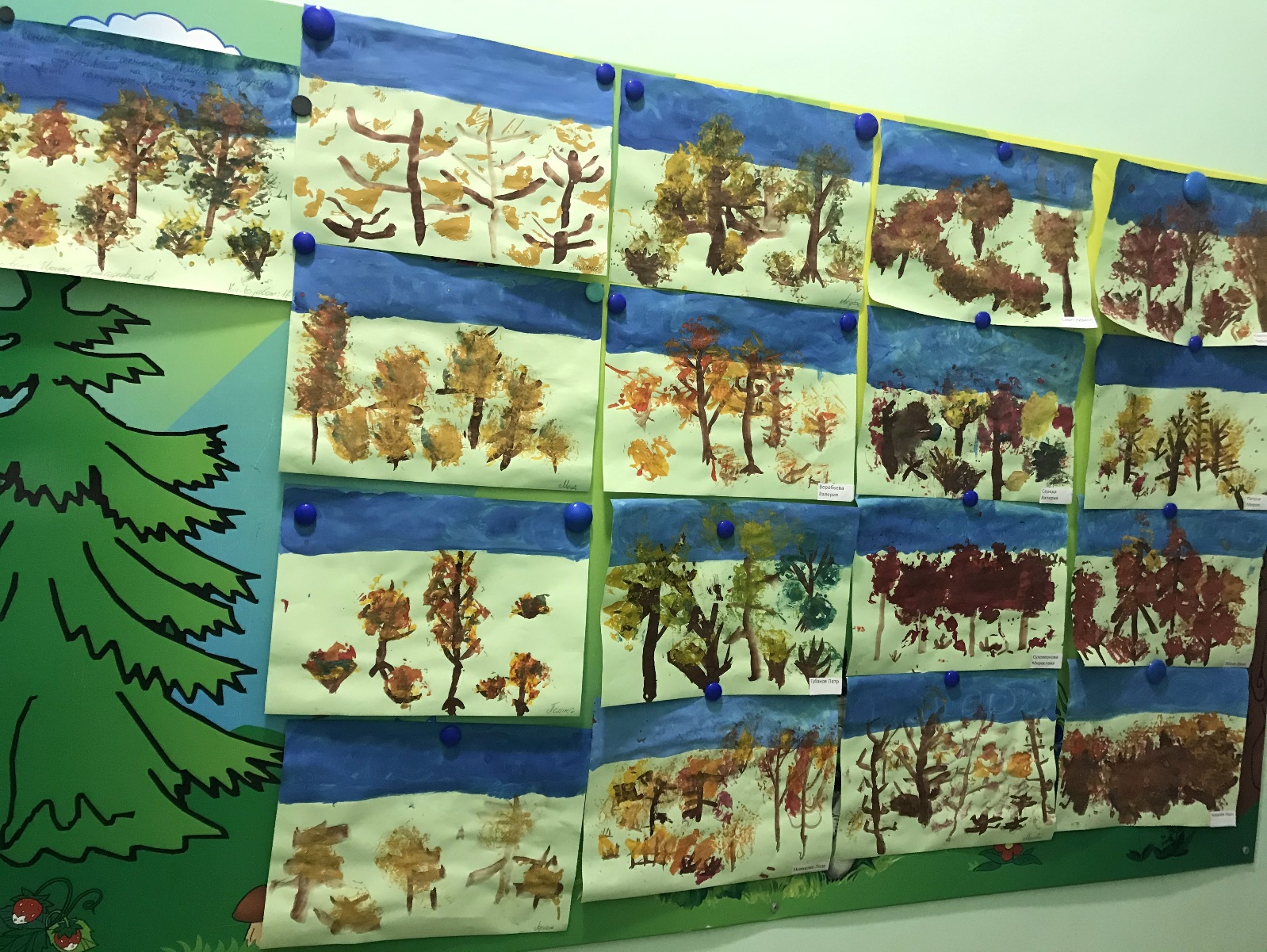 